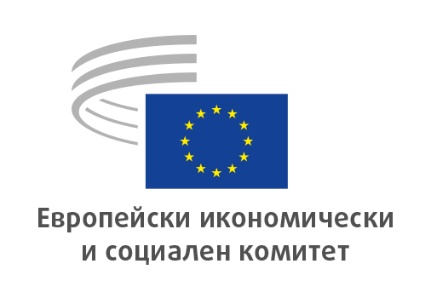 Брюксел, 21 юни 2024 г.Съдържание1.	ИКОНОМИЧЕСКИ И ПАРИЧЕН СЪЮЗ, ИКОНОМИЧЕСКО И СОЦИАЛНО СБЛИЖАВАНЕ 	32.	ЗАЕТОСТ, СОЦИАЛНИ ВЪПРОСИ И ГРАЖДАНСТВО	73.	ЗЕМЕДЕЛИЕ, РАЗВИТИЕ НА СЕЛСКИТЕ РАЙОНИ, ОКОЛНА СРЕДА	124.	ТРАНСПОРТ, ЕНЕРГЕТИКА, ИНФРАСТРУКТУРИ, ИНФОРМАЦИОННО ОБЩЕСТВО	165.	КОНСУЛТАТИВНА КОМИСИЯ ПО ИНДУСТРИАЛНИ ПРОМЕНИ	17ИКОНОМИЧЕСКИ И ПАРИЧЕН СЪЮЗ, ИКОНОМИЧЕСКО И СОЦИАЛНО СБЛИЖАВАНЕРолята на политиката на сближаване в предстоящите разширявания на ЕСОсновни аспектиЕИСК:подчертава, че политиката на предприсъединителна помощ е необходим инструмент на политиката на разширяване, чието влияние може да бъде засилено, за да се насърчат мирът и просперитетът на европейския континент, по-специално в регионите, в които мирът и стабилността напоследък са изправени пред предизвикателства;отбелязва, че за да се подготвят страните кандидатки да прилагат пълноценно инструментите на политиката на сближаване в бъдеще, политиката на предприсъединителна помощ следва да бъде по-добре адаптирана към силните страни, предизвикателствата и нуждите на съответните региони, както и към граничните региони на държавите — членки на ЕС;препоръчва в рамките на политиката на предприсъединителна помощ в страните кандидатки да се инвестира по-систематично в развитието на човешкия капитал, в образованието и социалната интеграция, за да се предотвратят и намалят социалните неравенства. Насърчаването на връзките с ОГО за по-добро планиране на политиката на предприсъединителна помощ е от основно значение;отбелязва, че с бъдещата политика на сближаване следва да се даде приоритет на защитата на уязвимите групи, които се сблъскват с огромни допълнителни пречки пред икономическото и социалното си развитие и могат да бъдат изправени пред допълнителни предизвикателства в процеса на бъдещото присъединяване;подчертава, че по-силните партньорства с ОГО в държавите кандидатки са не само безценни с оглед на популярзирането на целите на разширяването, но са и в съответствие с ефективните и приобщаващи стратегии за развитие, като използват установените принципи на стабилно партньорство и споделено управление;подчертава, че ролята на политиката на сближаване трябва да обхваща много повече от основните инвестиции. Тя трябва да е насочена към изграждането на институции и капацитет, включително програми за побратимяване и подкрепа за гражданското общество и социалните партньори;подчертава факта, че вълните на разширяване оказаха въздействие и върху настоящите държави членки и техните региони, тъй като новите държави членки се присъединяват към единния пазар и оказват въздействие върху международната верига за създаване на стойност и трудовата миграция в ЕС. Поради това са необходими допълнителни средства за инвестиции в регионите, граничещи с държавите кандидатки, както и в регионите на настоящите държави членки, които са сериозно засегнати от промените в ЕС и световните вериги за създаване на стойност, настъпили в резултат на разширяването;счита, че ЕК следва да насочи реформите на бъдещата си политика на сближаване, успоредно с процеса на разширяване, към повишаване на ефективността на настоящите политики въз основа на засилена специализация и диверсификация, свързани с по-голяма гъвкавост и финансова специализация. Никоя финансова помощ не може да доведе до разгръщане на икономическия просперитет без паралелни усилия за институционално изграждане, реформа на управлението и ангажираност на гражданското общество;подчертава необходимостта от спешни действия за спиране на вълната на емиграция от страните кандидатки за членство в ЕС, която заплашва да разруши потенциала за икономическо и социално развитие, като за целта се предприемат различни политически мерки, включително инвестиции в човешки капитал;счита, че е от съществено значение да се подобри положението на младите хора в страните кандидатки. Необходими са усилия за подобряване на уменията и заетостта на младите хора и за увеличаване на възможностите на младите хора за образование и качествена заетост, както и решения за жилищно настаняване. Диалогът и участието на младите хора в инициативи, свързани с гаранцията за младежта, също следва да се насърчават;препоръчва да се увеличат усилията за полагане на грижи за най-уязвимите лица и за уязвимите групи в страните кандидатки, като те бъдат включени не само в системите за закрила, но и в процеса на вземане на решения, тъй като това е най-добрият начин за постигане на първия основен принцип на политиката на сближаване „да не се пренебрегва никой“.Девети доклад относно икономическото, социалното и териториалното сближаванеОсновни аспектиЕИСК:приветства представянето на Деветия доклад за сближаването и счита, че описанието на резултатите от него е изчерпателно, както и полезна отправна точка за преглед на извлечените поуки; препоръчва инвестициите и политиките да се съсредоточат върху укрепването на производствената база, за да се засили териториалното сближаване във възходяща посока, като подчертава, че положителната взаимовръзка между растежа на производителността и увеличаването на БВП на глава от населението се оказа единственото сходство при растежа във всички видове региони;подчертава значението на конкурентоспособността за засилване на икономическото сближаване и на производствените инвестиции за стимулиране на конкурентоспособност и икономически растеж, което от своя страна има положително въздействие върху териториалното и социалното сближаване. ЕИСК подчертава още и значението на разширяването на достъпа до фондовете на политиката на сближаване за производствени инвестиции, така че да бъдат обхванати големите предприятия, които са част от екосистемата на МСП, при определени условия, свързани с каскадния му ефект върху територията и обществото. Резултатите от икономическото сближаване следва да се измерват не само по отношение на размера на икономическите инвестиции в определен район, но и по отношение на териториалните и социалните резултати;подчертава значението на функциониращия и приобщаващ пазар на труда за увеличаване на социалното сближаване чрез мерки, насочени към предоставяне на гражданите и работниците на ЕС на необходимия набор от умения, за да навлязат на пазара на труда и да се движат на него. В този контекст препоръчва да се съчетаят политиките за насърчаване на заетостта с политиките за стимулиране на пригодността за заетост, включително чрез насочване към онази част от обществото, за която съществува опасност да бъде пренебрегната, и насърчаване на приобщаването на хората, които понастоящем не са част от пазара на труда;препоръчва да се насърчават стратегическите инвестиции в местната и регионалната администрация, за да се укрепи системата, която играе централна роля в изпълнението на програмите. Всъщност социалното, икономическото и териториалното сближаване не могат да се постигнат, без първо да се постигне сближаване в капацитета на публичните администрации;препоръчва да се гарантира участието на регионалните и местните власти, като се спазва принципът на партньорство и социалните партньори и организациите на гражданското общество се включват във всички процеси на размисъл относно бъдещето на политиката на сближаване;призовава съзаконодателите да изготвят по-амбициозен бюджет за цялостната МФР и да гарантират подходящо финансиране за политиката на сближаване, включително с оглед на бъдещата необходимост от инвестиции на ЕС в отбраната и в Европейски съюз с над 27 държави членки;в този контекст препоръчва да се има предвид, че бъдещите разширявания, предвидени от ЕС, ще изискват ефективна и добре функционираща политика на сближаване, за да се гарантира безпроблемната интеграция на бъдещите държави членки, без да се излагат на риск инвестициите в настоящите развиващи се региони;и накрая, препоръчва да се използват автоматични и лесни за прилагане инвестиционни инструменти за прехода към по-интелигентна и по-екологична Европа. Предизвикателствата, породени от справедливия екологичен и цифров преход, и амбициозните цели, свързани с тях, изискват бързина и готовност. ЗАЕТОСТ, СОЦИАЛНИ ВЪПРОСИ И ГРАЖДАНСТВОРакови заболявания, предотвратими чрез ваксинацияОсновни аспектиЕИСК:насърчава обмена на опит, добри практики и интензивно сътрудничество между държавите членки;препоръчва увеличаване както на търсенето, така и на предлагането и изтъква необходимостта от подходяща информация, образование и комуникация, и подчертава ролята на училищната здравна система и родителите в това начинание. Профилактиката на раковите заболявания следва да се превърне в приоритет на политическо равнище и да бъде придружена от необходимите финансови, материални и човешки ресурси;призовава за сериозни усилия за борба с невярната информация и дезинформацията чрез придобиване на научно обосновани доказателства, както и чрез разпространяване на основана на факти информация по различни канали, включително социалните медии;счита, че общопрактикуващите, семейните и училищните лекари, както и организациите на гражданското общество могат да играят важна роля за предоставянето на подходяща информация, намаляването на страховете и скептицизма и насочването на хората към ваксинации. За да се гарантира, че посланията са привлекателни за по-младите хора, ЕИСК призовава за повече усилия в областта на комуникацията от страна на организации, ръководени от младите хора;подчертава необходимостта от равенство между половете по отношение на мерките за профилактика на рака и призовава за осигуряване на ваксинация срещу HPV за всички момичета и момчета на определена възраст, засилване на комуникацията относно наличието на ваксинация срещу HPV за момчетата и събиране и публикуване на информация относно равнищата на ваксинационното покритие както на момчетата, така и на момичетата в различните държави членки;подчертава значението на лесния достъп до ваксинация от гледна точка на географското местоположение, както и необходимостта от целенасочени действия за достигане до хора от различни групи в неравностойно положение и хора със специфични рискове.Преразглеждане на Директивата за европейските работнически съветиОсновни аспектиЕИСК:приветства законодателните стъпки, предприети от Европейската комисия, за преразглеждане на Директива 2009/38/ЕО по отношение на минималните стандарти за създаване на европейски работнически съвети (ЕРС) и за осигуряване на ефективното им функциониране;признава целта за повишаване на ефективността и прилагането на правата на ЕРС, за да се осигури правна сигурност чрез изясняване на ключови понятия от Директивата за ЕРС. Това се отнася по-специално до определението за транснационалност, подходящите ресурси, с които разполагат ЕРС, достъпа до правосъдие и повишаването на ангажимента на държавите членки да предвидят ефективни и достатъчно възпиращи санкции за нарушения на правата на ЕРС;изразява задоволство от целите на Комисията за преразглеждане на стандарта за по-ефективен и съдържателен процес на информиране и консултиране, като предлага допълнения към субсидиарните изисквания, увеличаване на честотата на редовните заседания на ЕРС и въвеждане на мотивиран отговор от страна на ръководството на становищата на ЕРС. Също така Комитетът признава и засилването на ролята на представителите на синдикалните организации като подпомагащи експерти в ЕРС;подкрепя важните изменения, свързани с възможността на ЕРС и техните членове да изпълняват задълженията си. В частност това се отнася до ресурсите, които трябва да бъдат предоставени от ръководството, подробностите за които трябва да бъдат определени съвместно в съответното споразумение за ЕРС във връзка с обучението, експертите и процесуалното представителство, както и предвидените разяснения относно поверителността;призовава законодателните институции бързо да пристъпят към преразглеждане на Директивата за ЕРС в съответствие с предложението на Комисията, като вземат предвид и препоръките, предложени в настоящото становище;подчертава необходимостта да се гарантира правилното транспониране и прилагане на преразгледаната директива с ефективни инструменти за мониторинг и прилагане, които да се използват от Комисията в този процес.Поради различните възгледи, изразени от организациите на работодателите, членовете на група „Работодатели“ на ЕИСК внесоха контрастановище. По-конкретно те изразиха опасения, че преразглеждането на директивата би могло да усложни функционирането на ЕРС и да доведе до трансформирането им от ефективни канали за информиране и консултации на равнището на дружествата в източници на спорове и правна несигурност. Група „Работодатели“ на ЕИСК счита, че това потенциално би могло да подкопае основното сътрудничество и доверие на работното място. Контрастановището беше отхвърлено от ЕИСК (104 гласа „за“/125 гласа „против“/11 гласа „въздържал се“), но тъй като получи повече от една четвърт от подадените гласове, в съответствие с Правилника за дейността на ЕИСК, то е приложено към становището.Няма място за омраза: Европа, обединена срещу омразатаОсновни аспектиЕИСК:приветства съобщението, като същевременно подчертава необходимостта от по-всеобхватно партньорство с организациите на гражданското общество. Призовава за кампании за повишаване на осведомеността и усилия за борба с „екосистемите“ на омразата в реалния живот и в интернет и припомня отговорността на политиците да избягват език, подбуждащ към омраза;призовава ЕС да възприеме всеобхватен подход и да се бори срещу омразата, основана на всяка една от защитените човешки характеристики, да прилага ефективно съществуващите стратегии и инициативи за насърчаване на равенството и недискриминацията и да използва преди всичко един и същ подход за борба с всички видове омраза. Призовава държавите членки да преследват престъпленията, основани на омраза, да насърчават подаването на сигнали и да обучават правоприлагащите органи да разглеждат тези случаи по подходящ начин, като зачитат надлежно жертвите;изразява съжаление, че мащабът и въздействието на противодействието на омразата не са достатъчни. Ролята и експертният опит на подателите на сигнали следва да бъдат разширени, за да обхванат последователно всички видове онлайн предубеждения, подбуждащи към омраза. Медийната и цифровата грамотност следва да бъдат подобрени, за да се гарантира по-ефективно докладване;счита, че работата на групата на високо равнище за борба с речта на омразата и престъпленията от омраза следва да се води по-добре, да се подобрят обучението и изграждането на капацитет за гражданското общество, а докладването да стане по-ефективно. Докладването и сравнителният анализ следва да се използват за установяване на напредъка. Докладването на престъпления от омраза следва да бъде стандартизирано и институционализирано на равнището на ЕС. Механизмите за докладване трябва да бъдат налични и достъпни, отправя се призив към Комисията да създаде онлайн платформа за бързо докладване от страна на ОГО и защитниците на правата на човека на инциденти;подчертава, че Комисията следва да организира преглед на работата на ОГО, както и на доверените податели на сигнали и да предложи мерки за повишаване на тяхната ефективност и съобразяване на тяхната работа с настоящите предизвикателства. ЕС следва да настоява големите онлайн платформи да не допускат техните алгоритми да засилват омразата и да използват средства от програмата „Граждани, равенство, права и ценности“ и „Хоризонт Европа“ за идентифициране и борба с екосистемите на омраза в интернет, което ще позволи на съществуващия образователен и научноизследователски капацитет да допринесе за постигането на тази цел, а гражданското образование по програма „Еразъм+“ също би могло да допринесе за постигането на тази цел.ЗЕМЕДЕЛИЕ, РАЗВИТИЕ НА СЕЛСКИТЕ РАЙОНИ, ОКОЛНА СРЕДАЦелта на ЕС в областта на климата за 2040 г.Основни аспектиЕИСК:подкрепя препоръчаната цел от 90 % до 2040 г., тъй като тя е в съответствие с научните данни за справедливия дял на Европа в постигането на целта за 1,5 градуса. ЕИСК подчертава, че целта е амбициозна и може да бъде постигната единствено ако са налице благоприятстващи политики, които да гарантират конкурентоспособността на европейските промишлени отрасли и справедлив преход, както и чрез използването по икономически ефективен начин на всички технологии с нулеви и ниски въглеродни емисии;набляга на значението на действителното намаляване на емисиите чрез постепенното премахване на изкопаемите горива. Въпреки че поглъщанията на въглероден диоксид играят все по-голяма роля за постигането на целите на ЕС в областта на климата, прекомерното разчитане на поглътители води до несигурност и рискове от запазване на зависимостта от изкопаеми горива или загуба на поглътители поради горски пожари, вредители и други опасности;призовава Комисията да направи научна и икономическа оценка на баланса между намаленията и поглъщанията;подчертава, че трябва да се постави акцент върху прилагането на законодателството по пакета „Подготвени за цел 55“ и да се предостави подкрепа на европейските предприятия и домакинства при адаптирането им към новата регулаторна среда;отбелязва, че целите в областта на климата изискват безпрецедентно равнище на инвестиции в декарбонизацията;призовава Комисията да проследява и определя цели за растежа на износа на европейски продукти и услуги в областта на чистите технологии;призовава до 2040 г. производството на електроенергия в ЕС да стане безвъглеродно, следвано плътно от секторите на отоплението и охлаждането. Наличието на чиста и достъпна енергия и подготвена за бъдещето енергийна инфраструктура е в основата на декарбонизацията на други сектори като промишлеността, сградите и транспорта;предлага да се определи индикативна цел за намаляване на емисиите за хранително-вкусовия сектор чрез тесен, научно обоснован диалог със земеделските стопани и други заинтересовани страни, която да гарантира европейската продоволствена сигурност и да отчита различните природни условия в ЕС;подчертава значението на широкия диалог със заинтересованите страни, включително социалните партньори и гражданското общество, и участието на гражданите в определянето на целта за 2040 г. и разработването на съпътстващите политики;подчертава възможността за по-голямо намаляване на емисиите и намаляване на търсенето на материали и енергия чрез предоставяне на повече права на потребителите за избор на устойчив начин на живот;призовава Комисията да разшири проверката на конкурентоспособността по отношение на други големи икономики, включително техните политики в областта на климата, енергетиката и промишлеността и икономическите им показатели, за да представи предложения относно начините за укрепване на глобалната конкурентоспособност и промишлената база на Европа и за запазване на нашия модел на отворена пазарна икономика с високи екологични и социални стандарти.Преразглеждане на законодателството в областта на хуманното отношение към животнитеОсновни аспектиЕИСК:предлага за въвеждането и хармонизирането на разпоредбите Комисията да вземе предвид практическите познания на животновъдите, превозвачите и ветеринарните лекари;счита, че законодателство, което не може да се адаптира към различните реалности на 27-те държави членки, ще открие възможности за асиметрични ситуации;призовава Комисията да гарантира, че разходите, свързани с прилагането на този регламент, няма да се поемат от участниците в сектора;изтъква, че разпоредбите на предложението за регламент задължават операторите да работят на нощни смени (по-специално животновъдите, водачите и ветеринарните лекари);призовава Комисията да разгледа въздействието, което настоящото предложение би оказало върху веригите на доставки, изградени и разпределени през годините въз основа на действащите времеви ограничения;предупреждава за последиците от ограничаването на продължителността на транспортирането на животни за клане до девет часа;счита, че предложените нови технически стандарти относно годността за транспортиране на сухоземни животни биха могли да доведат до затварянето на много животновъдни стопанства;счита, че забраната за транспортиране на млади животни като телета, агнета, козлета, прасенца и кончета, които не са отбити, на дълги разстояния с автомобилен транспорт оказва значително въздействие върху вноса на породи животни от други държави — членки на Европейския съюз;призовава Комисията да вземе предвид климатичните особености на всяка държава членка във връзка с разпоредбите на член 31 от предложението;счита, че е от съществено значение да се насърчават късите канали за търговска реализация като ефективно решение за намаляване на необходимостта от пътувания с дълга продължителност чрез съкращаване на разстоянието между местата, където животните се отглеждат, угояват, колят и консумират;подкрепя инициативи за насърчаване на санитарни, икономически и правни лостове за опазване на местните кланици и насърчаване на клането в стопанствата, когато това е целесъобразно с оглед на мащаба на стопанството и в местния контекст.ТРАНСПОРТ, ЕНЕРГЕТИКА, ИНФРАСТРУКТУРИ, ИНФОРМАЦИОННО ОБЩЕСТВОЕвропейски план за борба с рака: движещи сили за сигурността на доставките на радиоизотопи за медицински целиОсновни аспектиЕИСК:подчертава, че ядрената медицина спасява живота на милиони хора и на нея се възлагат огромни надежди в рамките на борбата с рака. Комитетът подчертава необходимостта да се отговори на нуждите на пациентите в Европа и да се гарантира, че всички пациенти имат равен достъп до подходящи методи за лечение на рак;в Европа 10 милиона интервенции за диагностика и терапия годишно се основават на радиофармацевтици. Трябва да се даде приоритет на таргетните радионуклидни терапии, които са точни и често по-малко вредни от други лечения;призовава за стимули за производството, като се гарантира по-голяма стратегическа автономност при доставките на радиоизотопи. Европа е световен лидер в доставката на радиоизотопи за медицината. В същото време тя е критично зависима от трети страни по отношение на специфични ключови суровини и дейности за преработка. Ето защо Комитетът призовава Алианса за критично важните лекарства да наблюдава внимателно доставките на радиоизотопи в Европа и да подкрепя повишаването на конкурентоспособността на промишлеността в този сектор;призовава да се обърне необходимото внимание, за да се гарантира, че мерките за безопасност и сигурност на персонала се спазват по цялата верига на доставки и призовава за спешни инвестиции в планирането, образованието и обучението на хората, необходими в този сектор, и в мобилност на персонала.КОНСУЛТАТИВНА КОМИСИЯ ПО ИНДУСТРИАЛНИ ПРОМЕНИПрограма за европейската отбранителна промишленостОсновни аспектиЕИСК:препоръчва на Европейската комисия да осъществява обстойна комуникация с европейските граждани, за да представи в широк план предизвикателствата на съвместното финансиране в областта на отбраната в настоящия геополитически контекст и с оглед на изграждането на обща сигурност, като същевременно продължи да основава европейската интеграция на проект за мир и солидарност;отправя искане за увеличаване на настоящото ограничено финансиране (1,5 млрд. евро) в средносрочен план;подчертава, че в допълнение към необходимия отговор на неотложните нужди на Украйна ПЕОП трябва да доведе до структурно развитие на европейския подход към отбраната и съответната европейска отбранителна технологична и индустриална база (ЕОТИБ);препоръчва на Европейския парламент, държавите членки, публичния и частния финансов сектор и Европейската комисия да изготвят дългосрочен план за увеличаване на разходите за въоръжаване и закупуване на оръжия, който ще улесни дългосрочните инвестиции на частния сектор и ще подкрепи плановете за производство на военно оборудване от ЕОТИБ, както и да предоставят подкрепа на ОТИБ за Украйна;препоръчва на Европейската комисия да изясни произхода и използването на средствата, предназначени за ПЕОП;препоръчва на дружествата в рамките на ЕОТИБ да засилят сътрудничеството, особено с МСП и в трансграничен план;подчертава значението на промишленото сътрудничество с Украйна в рамките на ПЕОП;предлага по-нататъшно насърчаване на полезните взаимодействия между отбранителната и гражданската промишленост, включително МСП и новосъздадени предприятия;препоръчва в регулаторния документ за ПЕОП да се включи процентът на целите за съвместно и вътрешноевропейско закупуване, както е определено в съобщението относно СЕОП.Производството на безпилотни летателни апарати: проучване на практически казус с оглед постигането на стратегическа автономностОсновни аспектиЕИСК:счита, че връзката на Европейската стратегия за безпилотните летателни апарати със стратегията за европейската отбранителна промишленост и интегрирането на Европейската отбранителна технологична и индустриална база (ЕОТИБ) в подкрепа на местното производство на висококачествени безпилотни летателни апарати с голям капацитет чрез постоянен поток от договори за обществени поръчки е от съществено значение за критичната независимост на Европа;продължава да се застъпва за подобрено сътрудничество и иновации, както и за използване на законодателство като Законодателния акт за изкуствения интелект и Законодателния акт за интегралните схеми, за да се повиши стратегическата автономност и да се подкрепят националната сигурност и икономическият растеж;подчертава, че необходимостта от съгласуваност между военната и гражданската научноизследователска и развойна дейност (НИРД) само ще нараства, тъй като в безпилотните летателни апарати ще се използват все повече автоматизация, машинно самообучение и изкуствен интелект (ИИ);счита, че стратегическа пътна карта за технологиите за безпилотни летателни апарати за Европа е от съществено значение за критичните технологии за безпилотни летателни апарати и безпилотните системи с двойна употреба, като вероятно ще осигури структуриран подход към напредъка на технологиите за безпилотни летателни апарати;подчертава, че следва да се обмисли задълбочено финансовото подпомагане на потенциалните инвестиции в производството на безпилотни летателни апарати и в интегрирането на веригите за доставки и създаване на стойност;изтъква, че ЕС следва да работи по-активно на световно равнище, по-специално по отношение на процедурите за сертифициране;отбелязва, че приемането от обществото на иновативните операции за въздушна мобилност е от съществено значение: подкрепата на ЕС може да укрепи цялостната екосистема на въздухоплаването, като допринесе за нейния растеж и устойчивост;изтъква, че ЕС следва също така да бъде готов да създаде консолидирана стратегия за разработване на обща рамка за противодействие срещу безпилотни летателни апарати за справяне с множество рискове, свързани с хибридни заплахи, терористични действия, агресия от други държави и дори злоупотреби на гражданско равнище.Съобщение относно промишленото управление на въглеродните емисииОсновни аспектиЕИСК:счита, че стратегията за промишлено управление на въглеродните емисии е много навременна и балансирана, обхващаща много елементи, които са от решаващо значение за внедряването на технологии за улавяне и съхранение на въглероден диоксид (УСВ) и улавяне и използване на въглероден диоксид (УИВ) в промишлен мащаб в ЕС;признава, че за да се изгради единен пазар на въглеродни емисии, е необходимо да се създаде инфраструктура за съхранение и транспорт (включително трансгранична), заедно с пазарни правила; обръща внимание на необходимостта от адаптиране на стратегиите за управление на въглеродните емисии към конкретни промишлени сектори;счита, че от основно значение е да се установят пречките, които подкопават ефективното прилагане на съществуващите практики за управление на въглеродните емисии, за да може да се осъществят промени и да се определят стратегии;счита, че ЕС се нуждае от промишлена стратегия за въглерода, насърчаваща растежа по устойчив начин, която не само изпълнява Зеления пакт, но и гарантира качествени работни места и справедлив преход за работниците, като същевременно идентифицира недостига на работна ръка и умения, смекчен чрез преквалификация и повишаване на квалификацията;препоръчва ясен инвестиционен план за разработване на технологии за УСВ/УИВ, а публичното финансиране следва да има механизъм за обвързване със социални условия, насочен към създаването и поддържането на качествени работни места;счита, че проектите за намаляване на въглеродните емисии следва да включват по балансиран начин поглъщането на въглерод и избягването на въглерод, но понастоящем избягването на въглерод не се подкрепя в достатъчна степен;препоръчва създаването на нова, отделна, добре проектирана, с висока степен на интегритет и стабилна кредитна схема за избягване на въглеродни емисии, която да предлага стимули за декарбонизация;твърди, че квотите по схемата на ЕС за търговия с емисии (СТЕ) не следва да се използват като „кредити“, тъй като това би могло да подкопае настоящия пазарен характер на системата на ЕС за търговия с въглеродни емисии.Европейска стратегия за отбранителната промишленостОсновни аспектиЕИСК:приветства Стратегията за европейската отбранителна промишленост като важна стъпка към укрепване на отбранителната готовност на Европа, а следователно и на капацитета ѝ за защита на нейните граждани, нейните територии и нейните основни ценности и начин на живот;приветства промяната в подхода от спешни мерки към по-дългосрочна, структурна реакция. По-специално той приветства поставянето на акцент върху необходимостта от увеличаване на европейското снабдяване за нуждите на Европа;изтъква, че за да се постигнат целите на стратегията, е важно да се използват ефективно партньорствата с приятелски държави с общи цели;изразява съжаление, че в стратегията не се разглежда възприемането от обществото, тъй като то е ключов фактор в демократичните общества;отбелязва, че е малко вероятно основният инструмент за изпълнение на стратегията (ПЕОП) да започне да функционира преди края на 2025 г. Поради това стратегията трябва да бъде допълнена с други, краткосрочни мерки, насочени към справяне с непосредствените нужди;призовава държавите членки да приемат поканата на Комисията да разгледат краткосрочните възможности за насърчаване с помощта на наличните инструменти, мащабни съвместни поръчки в областта на отбраната, мащабното разрастване на ЕОТИБ и стартирането на водещи проекти в областта на отбраната.счита, че гарантирането на достъпа на отбранителната промишленост до умения, технологии и научноизследователска дейност е от решаващо значение както от гледна точка на промишлеността, така и от стратегическа гледна точка;подчертава, че успехът на стратегията ще зависи основно от цялостния ангажимент на държавите членки и тяхното признаване на добавената стойност от един европейски подход.Промишлени и технологични подходи и най-добри практики в подкрепа на издръжливо от гледна точка на водните ресурси обществоОсновни аспектиЕИСК:призовава за самостоятелна стратегия — Син пакт на ЕС — и за план за действие относно водите, за да се гарантира издръжливост на водните ресурси, сигурност и устойчивост, които да допълнят Зеления пакт на ЕС;настоятелно призовава ЕС да интегрира водата в преразгледана промишлена стратегическа рамка и в пътищата за преход със секторен подход;отбелязва, че при това преразглеждане следва да се проучи идеята за създаване на нов промишлен пакт, за да се предложи на европейската промишленост консолидирана стратегия, която да отговаря на многобройните предизвикателства, пред които е изправена (по отношение на водата, енергетиката, суровините от критично значение, цифровизацията и стратегическата автономност) в рамките на четири години;подчертава, че промишлените и технологичните подходи, както и най-добрите практики в подкрепа на интелигентното от гледна точка на водните ресурси общество, трябва да бъдат надеждно структурирани около всеобхватна политика за устойчиво управление на водните ресурси за промишленост, която да се основава на намаляване, повторно използване и рециклиране на водата, намаляване на замърсяването и включване на постепенното въвеждане и използване на водноефективни технологии, като същевременно да се гарантира справедлив преход, който запазва конкурентоспособността на промишлеността;подчертава необходимостта от европейска екосистема за управление на данните за водите, както и необходимостта да се измерва потреблението на вода по време на производствените процеси и да се сведе до минимум използването на питейна вода за промишлени цели;подчертава необходимостта да се гарантира достъп до вода за най-критичните отрасли по време на кризисни ситуации;призовава за преходен път за развитие на сектора на чистите и водноефективните технологии, включително пътна карта за човешкото измерение, за да се гарантира наличието на необходимите умения, качествени работни места и достойни условия на труд;предлага мерки в подкрепа на прилагането на фонда на ЕС за преход към Син пакт в областта на промишлеността;подкрепя създаването на общност за знания и иновации в областта на водите (ОЗИ) от Европейския институт за иновации и технологии (EIT)._____________588-а ПЛЕНАРНА СЕСИЯ30 и 31 май 2024 г.ОБОБЩЕНИЕ НА ПРИЕТИТЕ СТАНОВИЩА, РЕЗОЛЮЦИИ И ИНФОРМАЦИОННИ ДОКЛАДИ / ДОКЛАДИ ЗА ОЦЕНКАНастоящият документ е достъпен на официалните езици на уебсайта на ЕИСК на следния адрес:https://www.eesc.europa.eu/bg/our-work/opinions-information-reports/plenary-session-summariesИзброените становища могат да бъдат намерени онлайн чрез търсачката на ЕИСК:https://dmsearch.eesc.europa.eu/search/opinionДокладчикMaria del Carmen BARRERA CHAMORRO (група „Работници“ — ES)Отправни документиПроучвателно становище по искане на Европейската комисия EESC-2024-00535-00-00-ACЗа контактиGeorgios MeleasТел.+32 25469795Електронен адресGeorgios.Meleas@eesc.europa.euДокладчикMatteo Carlo BORSANI (група „Работодатели“ — IT)Отправни документиCOM(2024) 149 finalEESC-2024-00987-00-00-ACЗа контактиGeorgios MeleasТел.+32 25469795Електронен адресGeorgios.Meleas@eesc.europa.eu ДокладчикСъдокладчикМилена АНГЕЛОВА (група „Работодатели“ — BG)Sára FELSZEGHI (група „Работници“ — HU)Отправни документиCOM(2024) 45 finalОтправни документиEESC-2024-00425-00-00-ACЗа контактиValeria AtzoriТел.+32 25468774Електронен адресValeria.Atzori@eesc.europa.euДокладчикSophia REISECKER (група „Работници“ — AT)Отправeн документCOM(2024) 14 finalОтправeн документEESC-2024-00543-00-00-ACЗа контактиBartek BednarowiczТел.+32 25469229Електронен адресBartek.Bednarowicz@eesc.europa.euДокладчикCristian PÎRVULESCU (група „Организации на гражданското общество“ — RO)СъдокладчикМилена АНГЕЛОВА (група „Работодатели“ — BG)Отправни документиJOIN(2023) 51 finalEESC-2024-00795-00-00-ACЗа контактиJune BedatonТел.+32 25468134Електронен адресJune.Bedaton@eesc.europa.euДокладчикTeppo SÄKKINEN (група „Работодатели“ — FI)Отправни документиCOM(2024) 63 finalОтправни документиEESC-2024-00418-00-00-ACЗа контактиJudit Carreras GarciaТел.+32 25468421Електронен адресJudit.CarrerasGarcia@eesc.europa.euДокладчик Jaume BERNIS CASTELLS (група „Организации на гражданското общество“ — ES)Отправни документиCOM(2023) 770 finalEESC-2023-05464-00-00-ACЗа контакти Arturo ÍñiguezТел.+32 25468768Електронен адресArturo.Iniguez@eesc.europa.euДокладчикAlena MASTANTUONO (група „Работодатели“ — CZ)СъдокладчикPhilippe CHARRY (група „Работници“ — FR)Отправни документиСтановище по собствена инициативаEESC-2024-00265-00-00-ACОтправни документиЗа контактиMaja RadmanТел.+32 25469051Електронен адресMaja.Radman@eesc.europa.eu ДокладчикTomasz Andrzej WRÓBLEWSKI (група „Работодатели“ — PL)СъдокладчикFranck UHLIG (Кат. 2 — FR)Отправни документиCOM(2024) 150 finalОтправни документиEESC-2024-00813-00-00-ACЗа контактиIoannis DiamantopoulosТел. +32 25469170Електронен адресIoannis.Diamantopoulos@eesc.europa.euДокладчикPanagiotis GKOFAS (група „Организации на гражданското общество“ — EL)СъдокладчикPatrice François CHAZERAND (Кат. 1 — FR)Отправни документиСтановище по собствена инициативаEESC-2024-00046-00-00-ACОтправни документиЗа контактиIoannis DiamantopoulosТел. +32 25469170Електронен адресIoannis.Diamantopoulos@eesc.europa.euДокладчикGonçalo LOBO XAVIER (група „Работодатели“ — PT)СъдокладчикJean-Michel POURTEAU (Кат. 2 — FR)Отправни документиCOM(2024) 62 finalОтправни документиEESC-2024-00878-00-00-ACЗа контактиAdam DorywalskiТел. +32 25469397Електронен адресAdam.Dorywalski@eesc.europa.euДокладчикMaurizio MENSI (група „Организации на гражданското общество“ — IT)СъдокладчикJan PIE (Кат. 1 — SE)Отправни документиJOIN(2024) 10 finalEESC-2024-00782-00-00-ACЗа контактиIoannis DiamantopoulosТел.+32 25469170Електронен адресIoannis.Diamantopoulos@eesc.europa.euДокладчикFlorian MARIN (група „Работници“ — RO)СъдокладчикJohn BRYAN (Кат. 3 — IE)Отправни документиПроучвателно становище по искане на Европейската комисияEESC-2024-00209-00-00-ACОтправни документиЗа контактиHeli Niemelä-FarrerТел.+32 22822464Електронен адресHeli.Niemela-Farrer@eesc.europa.eu